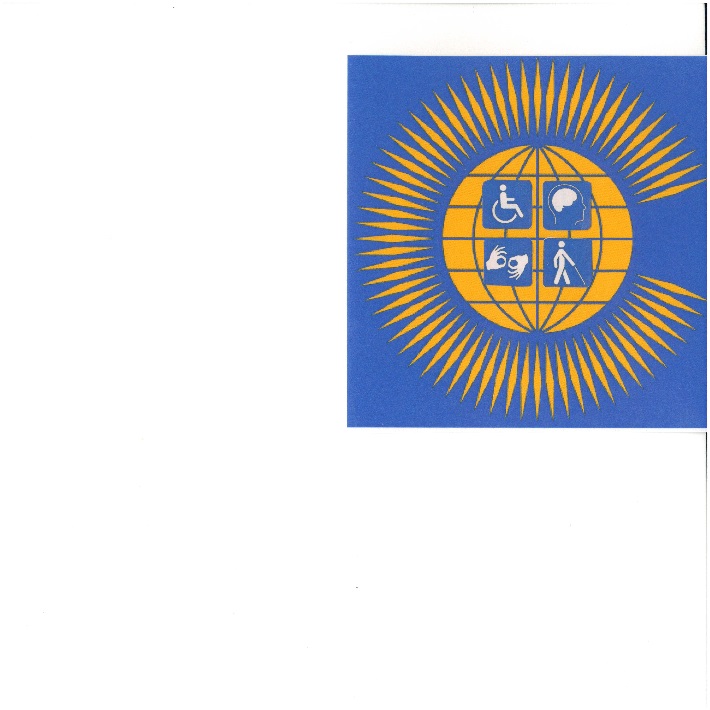 Commonwealth Disabled People’s Forum  c/o World of Inclusion                                                                                          78, Mildmay Grove South,LONDON N1 4PJ    0044 7715420727 rlrieser@gmail.com CDPF Brief Information on Implementation of UNCRPD Questionnaire.Will all DPOs supporting the Relaunch of the Commonwealth Disabled People’s Forum and/or their delegates please ensure this form is completed and emailed back by 3rd June 2019. Delegates in their introduction of 3 minutes will be asked to summarise on 13th June General Assembly. Return to rlrieser@gmail.com   by 3rd June 20191.Name of your DPOFusialofa Association (Tuvalu DPO)2. Name of your country.Tuvalu 3. Has your country ratified the UNCRPD and when?Yes, 20134. What has your country done to Implement the UNCRPD?Consultation to the public by touring the Resource Team to the outer islands and preach the first 30 articles5. How much is your DP0 involved in implementation with the Government of your country?Very much collaborative Work with the government.6. Has your DPO been involved in producing a shadow report to go to UNCRPD Committee and How?No, Not yet7. What progress has been made on implementing Inclusive Education?Dialogue with Ministry of Education have finalized that we start inclusive education this second term 2019 but was not materialized yet.8. What progress has been made on social protection for PWD?Our line Ministry (Ministry of Home Affairs and Rural Development) and Community Affairs department and DPO are awaiting consultant from ADB and PIFs to work on the development of a stand-alone bill amending all the Tuvalu legislation that need changing and table for approval.9. What progress has been made in implementing employment opportunities for PWD?None yet10. What progress has been made on challenging negative attitudes and stigma to PWD?Consultation of CRPD to the public11. What progress has been made in achieving gender equality for PWD ?Consultation of CRPD to the public12. What capacity building does your DPO need? Identify areas.Sign language for the DeathCommunication skills for the Blind and vision impairedCapacity in acquiring assistive device for the diversity of disabilitiesCapacity on advocating accessibilities of disabilities to private and public premises13. If you are the National Umbrella DPO how do you operate democratically with other DPOs?Yes we are in relation to our other branches in the outer island. What is practice in the capita (where we are) should also be shared to the branches.14. If you are an impairment specific, particular focus or regional DPO how do you work with Umbrella DPO?Needs of Disabilities are just the same everywhere, therefore what is practice in the umbrella DPO should also be in the DPO.15. If there is no national; umbrella DPO. How could one be built?Already have one16. How does your DPO get funded?Core fund from Pacific Disability Forum (PDF), Ministry of Home Affairs, Ministry for Education and project from DRF(Disabled Right Fund), DPO funding and other organisation when called for project proposal.17. What training capacity does your DPO have?Administration, Care Givers, Advocacy, Teachers for Disabilities.18. What regular training do you provide for PWD?Fusialofa Special School for unfortunate children and Adult who cannot attend inclusive education19. How does your DPO involve young DWP?Sorry can’t understand what DWP stands for20. Does your DPO have any experience working in a humanitarian disaster?No